THE ROYAL BOROUGH OF KENSINGTON AND CHELSEAApplication for AdmissionPlease note that all parents are required to provide evidence of date of birth (e.g. birth certificate/passport) when registering their child in a school in the Royal Borough.Please complete in BLOCK CAPITALS and provide any documents requested on the application formPupil Information Official UseApplication Received: _______________										Date of Admission: ________________Evidence of date of Birth      Y/N 						Evidence of Address       Y/NParent/Guardian InformationDietary/Medical DetailsLunch arrangementsAdditional InformationPrevious School HistoryMiscellaneous InformationI hereby declare that to the best of knowledge and belief the details I have given above are correct and I agree to notify the school in writing of any changes that may arise. I understand that withholding information and/or giving false information could invalidate any subsequent offer of a place for my child. I give permission for the School/Local Authority to make any necessary checks to confirm the information given that is relevant to the success of my application.Signature of Parent/Carer ___________________________________   Date ____________________________Relationship to Child____________________________________________________________________________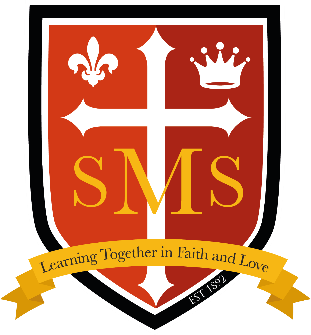 ST. MARY’S CATHOLIC PRIMARY SCHOOLEast Row North Kensington London W10 5AWTelephone:    020 8969 0321Fax:               020 8964 3122E-mail:          info@st-marys.rbkc.sch.ukWebsite:        www.st-marys.rbkc.sch.ukHead Teacher:   Miss Ann SlavinForenameSurnameDate of BirthGender(M/F)Child’s Current Permanent AddressChild’s Current Permanent AddressBoroughPost CodeTelephone NumberTelephone NumberIf your child is new into the country please state date of entry to the UKPlease state previous country of residence (if applicable)Please state previous country of residence (if applicable)Is the child in public care, i.e. looked after by a Local Authority?If YES the application must be made by the person with parental responsibility and/or social workerAre there significant medical, social or special educational needs which you would like to be taken into account? Please give detailsMother’s NameMrs,Miss,MsFather’s NameAddress if different to child’sAddress if different to child’sAddress if different to child’sMobile NumberHome NumberMobile NumberHome NumberMobile NumberHome NumberEmail AddressEmail AddressEmail AddressOther ContactOther ContactOther ContactRelationship to childRelationship to childRelationship to childMobile NumberHome NumberMobile NumberHome Number Mobile NumberHome Number It Is important that we have two other contact People’s details in case of an emergency. Please provide a landline and mobile number of eachIt Is important that we have two other contact People’s details in case of an emergency. Please provide a landline and mobile number of eachIt Is important that we have two other contact People’s details in case of an emergency. Please provide a landline and mobile number of eachIt Is important that we have two other contact People’s details in case of an emergency. Please provide a landline and mobile number of eachIt Is important that we have two other contact People’s details in case of an emergency. Please provide a landline and mobile number of eachChange of address or contact telephone numbers should be notified to the school immediatelyGP NameMedical PracticeAddressTelephone NumberDoes your child have a medical condition (i.e. asthma, epilepsy, diabetes, allergies etc. )Yes- PLEASE GIVE DETAILS if yes please complete the separate form giving details of required medicationNoWhat lunch arrangements would you like for your child? Please tick one box onlyWhat lunch arrangements would you like for your child? Please tick one box onlyWhat lunch arrangements would you like for your child? Please tick one box onlyWhat lunch arrangements would you like for your child? Please tick one box onlySchool LunchSchool LunchPacked Lunch                    Reception- Year 6 ONLYPacked Lunch                    Reception- Year 6 ONLYSDoes your child have special dietry needs, ie, religious, medical or otherwiseSDoes your child have special dietry needs, ie, religious, medical or otherwiseYESNOIf so, please specifyPlease indicate any foods which your child cannot eatPlease note:For those not entitled to Free School Meals, meals cost £2.20 per day (£11.00pw). This is to be paid in advance each week, month, ½ term or full term. If your account exceeds one weeks of arrears your child will no longer be provided with a school lunch, and you will be required to supply a packed lunch until your account is one again in credit.Packed lunches are to be brought into school by the child in the morning. Hot food cannot be brought to school later to be given to the child at lunchtimePlease note:For those not entitled to Free School Meals, meals cost £2.20 per day (£11.00pw). This is to be paid in advance each week, month, ½ term or full term. If your account exceeds one weeks of arrears your child will no longer be provided with a school lunch, and you will be required to supply a packed lunch until your account is one again in credit.Packed lunches are to be brought into school by the child in the morning. Hot food cannot be brought to school later to be given to the child at lunchtimePlease note:For those not entitled to Free School Meals, meals cost £2.20 per day (£11.00pw). This is to be paid in advance each week, month, ½ term or full term. If your account exceeds one weeks of arrears your child will no longer be provided with a school lunch, and you will be required to supply a packed lunch until your account is one again in credit.Packed lunches are to be brought into school by the child in the morning. Hot food cannot be brought to school later to be given to the child at lunchtimePlease note:For those not entitled to Free School Meals, meals cost £2.20 per day (£11.00pw). This is to be paid in advance each week, month, ½ term or full term. If your account exceeds one weeks of arrears your child will no longer be provided with a school lunch, and you will be required to supply a packed lunch until your account is one again in credit.Packed lunches are to be brought into school by the child in the morning. Hot food cannot be brought to school later to be given to the child at lunchtimeWhat is your child’s religion?Name of ParishChild’s country of OriginFirst LanguageMother’s Country of OriginFirst LanguageFather’s Country of OriginFirst LanguageWhat is the main language spoken at homeHas your child received English Language Support?Yes                     No                     NoName of your child’s previous SchoolTel No.Tel No.Which Local AuthorityWhich Local AuthorityHas your child previously attended a Nursery?Has your child previously attended a Nursery?YESYESNOIf Yes Name and Address of Nursery Telephone NumberWhat is your child’s position in the family, (please circle)1      2      3      4      5      6      7      8       9      10Is your child able to dress themselves?YES                                            No Is your child toilet trained?YES                                            NoData Protection Act 1998Information supplied will be used in accordance with the Data Protection Act 1998 and GDPR rules. Any information parents provide when applying for a school place will be entered on a computerised database. The information is protected by the Data Protection Act 1998, which ensures the information can only be used for defined purposed and can only be passed to specific people.The defined purposed areAdministering the admissions process as set out in the admissions policyPreventing fraud or criminal offence or to ensure the safety of any child